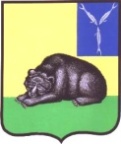 ГЛАВА  МУНИЦИПАЛЬНОГО ОБРАЗОВАНИЯ ГОРОД ВОЛЬСК  ВОЛЬСКОГО  МУНИЦИПАЛЬНОГО РАЙОНА  САРАТОВСКОЙ ОБЛАСТИ      П О С Т А Н О В Л Е Н И Еот 12 июля 2019 г.                         № 25                                     г.Вольск         В соответствии со ст. ст. 43, 46. Градостроительного  кодекса Российской  Федерации, Федеральным  Законом от 06.10.2003 г. № 131-ФЗ  «Об  общих  принципах  организации местного  самоуправления  в  Российской  Федерации»,  Положением  о    публичных  слушаниях Совета муниципального образования   город Вольск, утвержденным  Решением Совета  муниципального образования  город Вольск Вольского  муниципального  района   от 14.09.2010г. №27/2-159, на  основании ст. ст. 5, 10, 29, 41 Устава муниципального образования город Вольск Вольского муниципального  района     ПОСТАНОВЛЯЮ:       1. Назначить проведение публичных слушаний по обсуждению  проекта планировки и проекта межевания в его  составе в связи с образованием земельного участка для строительства объекта воздушной двухцепной линии ВЛЗ-и кВт фидер 404,717 от РП 700 до КТПН 136 Красное Поле.       2. Публичные  слушания назначить  на  29.08.2019 года в   11.30  часов.       3.Местом проведения  публичных  слушаний, указанных  в пункте  1 настоящего постановления, определить малый зал (кабинет №5) администрации   Вольского  муниципального района  по адресу:   г. Вольск,  ул. Октябрьская,  д.114 (второй этаж).       4.Утвердить состав комиссии по подготовке и проведению публичных  слушаний (приложения № 1).       5. Комиссии  по  подготовке и проведению  публичных  слушаний, указанной в пункте 4  настоящего постановления  поручить:        а)  организовать прием предложений и  замечаний  по  вопросу публичных слушаний в  кабинете № 40 здания  администрации  Вольского  муниципального  района  по адресу: Саратовская  область,  г.Вольск, ул. Октябрьская, д.114.        б) обеспечить  организацию и проведение публичных  слушаний  в  соответствии  с Положением  о    публичных  слушаниях Совета муниципального образования   город Вольск, утвержденным  Решением Совета  муниципального образования  город Вольск Вольского  муниципального  района от 14.09.2010г. №27/2-159.      6. Прием предложений на  публичные слушания осуществляется до 10-00 часов 27 августа 2019 года  (включительно).      7.Опубликовать  настоящее  постановление  в очередном  номере  газеты  «Вольский  деловой  вестник».      8. Контроль   за   исполнением  настоящего   постановления оставляю за собой.      9.Настоящее постановление вступает  в  силу  с  момента  подписания и  подлежит  официальному опубликованию.Глава   муниципального образования  город Вольск                                                                                    М.А. Кузнецов Приложение № 1                                                                                  к постановлению  главы                                                                                  муниципального  образования                                                                                    город Вольск                                                                                    от 12.07.2019 г. № 25                                                 Составкомиссии  по  подготовке  и  проведению  публичных  слушанийПредседатель  комиссии – Баршутин Вадим Витальевич, заместитель главы администрации Вольского муниципального района по муниципальному хозяйству и градостроительству;                                              Члены  комиссии:1. Кузнецов Максим Александрович, глава муниципального  образования  город  Вольск;  2. Бондаренко Людмила Владимировна, заместитель  главы администрации Вольского муниципального  района по экономике, промышленности  и потребительскому  рынку;3. Кудайбергенова  Анастасия  Александровна, начальник  отдела  землеустройства и  градостроительной деятельности администрации  Вольского  муниципального района;4. Дудников  Антон  Викторович,  председатель  комитета по  управлению                                                           муниципальным  имуществом  и природными  ресурсами  администрации                                                            Вольского  муниципального района;5. Меремьянина Людмила Витальевна, начальник управления  правового  обеспечения администрации  Вольского  муниципального района;7. Казакова Юлия Михайловна, заведующий сектором градостроительства  отдела       землеустройства  и  градостроительной деятельности  администрации  Вольского муниципального   района;8.  Михальченко Анна Матвеевна, консультант  сектора градостроительства  отдела       землеустройства  и  градостроительной деятельности  администрации  Вольского муниципального   района.9.  Минина Татьяна Владимировна, консультант  сектора градостроительства  отдела       землеустройства  и  градостроительной деятельности  администрации  Вольского муниципального   района.Глава  Вольскогомуниципального  района                                                              В.Г.Матвеев    верно:Глава   муниципальногообразования  город  Вольск                                                            М.А. КузнецовО подготовке и проведении публичных слушаний по проекту планировки территории  и проекту межевания территории   